В целях создания условий, обеспечивающих оказание внимания и помощи ветеранам Великой Отечественной войны, проживающим в населенных пунктах Черемховского района, и в связи с подготовкой к празднованию 78-й годовщины Победы в Великой Отечественной               войне 1941-1945 годов, в соответствии с Федеральным законом от 6 октября 2003 года № 131-ФЗ «Об общих принципах организации местного самоуправления в Российской Федерации», руководствуясь                      статьями 24, 50 Устава Черемховского районного муниципального образования, администрация Черемховского районного муниципального образования ПОСТАНОВЛЯЕТ:Утвердить:План районных мероприятий, проводимых в Черемховском районе в 2023 году в связи с днями воинской славы России, памятными датами России и работой с ветеранами (далее - План) (приложение 1);Состав организационного комитета по подготовке и проведению торжественных мероприятий, посвященных 78-й годовщине Победы в Великой Отечественной войне 1941-1945 годов (приложение 2);График проведения митингов на территориях городского и сельских поселений Черемховского районного муниципального образования, посвященных 78-й годовщине Победы в Великой Отечественной войне 1941-1945 годов (приложение 3).2. Начальникам отделов: образования (Г.С. Александрова); молодежной политики и спорта (О.В. Распопина); культуры и библиотечного обслуживания (А.В. Иванова) взять под личный контроль выполнение подпункта 1.1 пункта 1 настоящего постановления.3. Рекомендовать главам городского и сельских поселений:3.1. Подготовить план мероприятий, посвященных празднованию 78-й годовщины Победы в Великой Отечественной войне;3.2. Обеспечить в полном объеме выполнение подпункта 1.1 пункта 1 настоящего постановления, планов мероприятий, утвержденных администрациями муниципальных образований;3.3. Совместно с отделом образования закрепить шефство за ветеранами Великой Отечественной войны, вдовами участников Великой Отечественной войны, тружениками тыла;3.4. Провести торжественные мероприятия на своих территориях в соответствии с утвержденными планами и графиком Черемховского районного муниципального образования.4. Рекомендовать главному врачу ОГБУЗ «Черемховская городская больница № 1» (Л.В. Манзула) обеспечить доставку лекарственных средств и оказание адресной медицинской помощи участникам Великой Отечественной войны, труженикам тыла и вдовам погибших военнослужащих.5. Отделу организационной работы администрации Черемховского районного муниципального образования (Ю.А. Коломеец) опубликовать настоящее постановление в газете «Мое село, край Черемховский» и разместить на официальном сайте Черемховского районного муниципального образования в информационно-телекоммуникационной сети «Интернет».3. Контроль за исполнением настоящего постановления возложить на исполняющего  обязанности заместителя мэра по социальным вопросам       Е.А. Манзулу.Мэр района                                                                                                      С.В. Марач	План районных мероприятий, проводимых в Черемховском районе в 2023 году в связи с днями воинской славы России, памятными датами России и работой с ветеранамиИсполняющий обязанности заместителя мэра по социальным вопросам                                                                                                                                         Е.А. Манзула								Приложение 2								к постановлению администрации				Черемховского районного 				муниципального образования				от 15.03.2023 № 144-пС О С Т А Ворганизационного комитета по подготовке и проведению торжественных мероприятий, посвященных 78-й годовщине Победы в Великой Отечественной войне 1941-1945 годов								Приложение 3								к постановлению администрации				Черемховского районного 				муниципального образования				от 15.03.2023 № 144-пГ Р А Ф И Кпроведения митингов на территориях городского и сельских поселенийЧеремховского районного муниципального образования, посвященных 78-й годовщине Победы в Великой Отечественной войне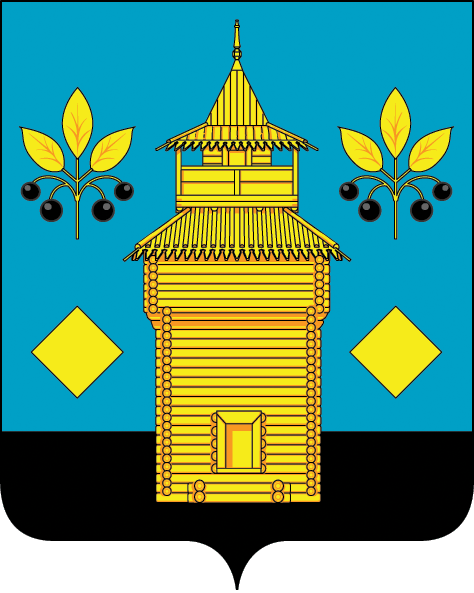 РОССИЙСКАЯ ФЕДЕРАЦИЯЧеремховское районное муниципальное образованиеАДМИНИСТРАЦИЯП О С Т А Н О В Л Е Н И Е15.03.2023№ 144-п Черемхово ЧеремховоО плане районных мероприятий, проводимых в Черемховском районе в 2023 году в связи с днями воинской славы России, памятными датами России и работой с ветеранамиПриложение 1к постановлению администрации Черемховского районного Муниципального образованияот 15.03.2023 № 144-п                                                                                                                                                  № п/пНаименование мероприятий, реализуемых в соответствии с законодательством в пределах установленной компетенцииСумма (тыс. руб.)Источники финансированияИсточники финансированияСрок исполнения и место проведениеорганизации, реализующие мероприятия  Мероприятия, связанные с днями воинской славы России и памятными датами России Мероприятия, связанные с днями воинской славы России и памятными датами России Мероприятия, связанные с днями воинской славы России и памятными датами России Мероприятия, связанные с днями воинской славы России и памятными датами России Мероприятия, связанные с днями воинской славы России и памятными датами России Мероприятия, связанные с днями воинской славы России и памятными датами России Мероприятия, связанные с днями воинской славы России и памятными датами России1Выставка детских рисунков «Первый полет в космос», «Космические старты» викторина, посвященная Дню космонавтики11 апреля 2023 года, КДЦ с. Лохово, 12 апреля 2023 года Отдел по культуре и библиотечному обслуживанию Черемховского района2«Память сердца» час истории, посвященный международному Дню освобождения узников фашистских концлагерей и гетто11 апреля 2023 года, КДЦ с. НовогромовоОтдел по культуре и библиотечному обслуживанию Черемховского района3«Хочу всё знать» познавательная программа, посвященная дням письменности и культуры24 мая 2023 года, КДЦ с. БельскОтдел по культуре и библиотечному обслуживанию Черемховского района4Мероприятие, посвященное Дню независимости России – военно-патриотический слет «Гвардия района»Поселения ЧРМО, 12 июня 2023 годаОтдел молодежной политики и спорта администрации Черемховского районного муниципального образования5Военно-исторический квест «Курская битва»22 июня 2023 года, поселения Черемховского районаОтдел молодежной политики и спорта администрации Черемховского районного муниципального образования6Военно-патриотическое мероприятие «Полигон»29 июля 2023 года, с. Узкий ЛугОтдел молодежной политики и спорта администрации Черемховского районного муниципального образования7Мероприятие «Власть цветов», посвященное дню Государственного флага22 августа 2023 года, поселения Черемховского районаОтдел молодежной политики и спорта администрации Черемховского районного муниципального образования8Мероприятие, посвященное Дню солидарности в борьбе с терроризмом – тренинг «Экстремизм в сетях»3 сентября 2023 года, поселения Черемховского районаОтдел молодежной политики и спорта администрации Черемховского районного муниципального образования9Презентация «История появления памятников Неизвестному солдату»3 декабря 2023 года, МКОУ СОШ № 1 р.п. МихайловкаОтдел молодежной политики и спорта администрации Черемховского районного муниципального образования10Тренинги «Ваше право», лекции «Права и обязанности»12 декабря 2023 года, поселения Черемховского районаОтдел молодежной политики и спорта администрации Черемховского районного муниципального образованияII. Мероприятия по улучшению социально-экономических условий жизни инвалидов и участников Великой Отечественной войны, а также лиц, приравненных к нимII. Мероприятия по улучшению социально-экономических условий жизни инвалидов и участников Великой Отечественной войны, а также лиц, приравненных к нимII. Мероприятия по улучшению социально-экономических условий жизни инвалидов и участников Великой Отечественной войны, а также лиц, приравненных к нимII. Мероприятия по улучшению социально-экономических условий жизни инвалидов и участников Великой Отечественной войны, а также лиц, приравненных к нимII. Мероприятия по улучшению социально-экономических условий жизни инвалидов и участников Великой Отечественной войны, а также лиц, приравненных к нимII. Мероприятия по улучшению социально-экономических условий жизни инвалидов и участников Великой Отечественной войны, а также лиц, приравненных к нимII. Мероприятия по улучшению социально-экономических условий жизни инвалидов и участников Великой Отечественной войны, а также лиц, приравненных к нимПроверка условий жизни участников Великой Отечественной войны, тружеников тыла и вдов погибших военнослужащих, а также условий и порядка предоставления им мер социальной поддержки, предусмотренных законодательством,  оказания им адресной помощиПроверка условий жизни участников Великой Отечественной войны, тружеников тыла и вдов погибших военнослужащих, а также условий и порядка предоставления им мер социальной поддержки, предусмотренных законодательством,  оказания им адресной помощиПроверка условий жизни участников Великой Отечественной войны, тружеников тыла и вдов погибших военнослужащих, а также условий и порядка предоставления им мер социальной поддержки, предусмотренных законодательством,  оказания им адресной помощиПроверка условий жизни участников Великой Отечественной войны, тружеников тыла и вдов погибших военнослужащих, а также условий и порядка предоставления им мер социальной поддержки, предусмотренных законодательством,  оказания им адресной помощиПроверка условий жизни участников Великой Отечественной войны, тружеников тыла и вдов погибших военнослужащих, а также условий и порядка предоставления им мер социальной поддержки, предусмотренных законодательством,  оказания им адресной помощиПроверка условий жизни участников Великой Отечественной войны, тружеников тыла и вдов погибших военнослужащих, а также условий и порядка предоставления им мер социальной поддержки, предусмотренных законодательством,  оказания им адресной помощиПроверка условий жизни участников Великой Отечественной войны, тружеников тыла и вдов погибших военнослужащих, а также условий и порядка предоставления им мер социальной поддержки, предусмотренных законодательством,  оказания им адресной помощи1.Доставка лекарственных средств и изделий медицинского назначения по месту жительства одиноким инвалидам и участникам Великой отечественной войны, а также участникам боевых действий, имеющих сложности  с посещением аптечных организаций; организация благотворительной помощи, в том числе путем доставки лекарственных средств и изделий медицинского назначения на дом указанным категориям граждан---ПоселенияЧеремховского района В течение2023 годаОГБУЗ  «Черемховская городская больница №1»;Главы поселений Черемховского района 2.Обследование условий проживания участников  Великой Отечественной войны, инвалидов, ветеранов Великой Отечественной войны, вдов погибших (умерших) участников  Великой Отечественной войны---ПоселенияЧеремховского районаВ течение2023 годаМежведомственная комиссия по обследованию условий жизни ветеранов ВОВ, утвержденная распоряжением от 01.03.2021г № 55-рОрганизация и проведение углубленного медицинского обследования инвалидов и ветеранов Великой Отечественной войны,ветеранов боевых действий, дополнительного медицинского обследования на дому ветеранов Великой Отечественной войныОрганизация и проведение углубленного медицинского обследования инвалидов и ветеранов Великой Отечественной войны,ветеранов боевых действий, дополнительного медицинского обследования на дому ветеранов Великой Отечественной войныОрганизация и проведение углубленного медицинского обследования инвалидов и ветеранов Великой Отечественной войны,ветеранов боевых действий, дополнительного медицинского обследования на дому ветеранов Великой Отечественной войныОрганизация и проведение углубленного медицинского обследования инвалидов и ветеранов Великой Отечественной войны,ветеранов боевых действий, дополнительного медицинского обследования на дому ветеранов Великой Отечественной войныОрганизация и проведение углубленного медицинского обследования инвалидов и ветеранов Великой Отечественной войны,ветеранов боевых действий, дополнительного медицинского обследования на дому ветеранов Великой Отечественной войныОрганизация и проведение углубленного медицинского обследования инвалидов и ветеранов Великой Отечественной войны,ветеранов боевых действий, дополнительного медицинского обследования на дому ветеранов Великой Отечественной войныОрганизация и проведение углубленного медицинского обследования инвалидов и ветеранов Великой Отечественной войны,ветеранов боевых действий, дополнительного медицинского обследования на дому ветеранов Великой Отечественной войны1.Обследование и амбулаторно-поликлиническая помощь ветеранам Великой Отечественной войны, участникам  Великой Отечественной войны (труженики тыла) в  ГБУЗ «Областной Гериатрический центр» г. Иркутске, «Клинический госпиталь ветеранов войны»---В течение 2023 годаЧеремховский районный Совет ветеранов, ОГБУЗ «Черемховская городская больница №1»2.Организация выезда бригад медицинских работников для углубленного медицинского обследования ветеранов Великой Отечественной войны и участников боевых действий, проживающих в отдаленных населенных пунктах Черемховского района (по отдельному плану)---Поселения Черемховского районаВ течение2023 годаЧеремховский районный Совет ветеранов;Главы поселений Черемховского района;ОГБУЗ  «Черемховская городская больница №1»  III. Мероприятия, связанные с празднованием 78-й годовщины Победы в Великой Отечественной войне 1941-1945 годовIII. Мероприятия, связанные с празднованием 78-й годовщины Победы в Великой Отечественной войне 1941-1945 годовIII. Мероприятия, связанные с празднованием 78-й годовщины Победы в Великой Отечественной войне 1941-1945 годовIII. Мероприятия, связанные с празднованием 78-й годовщины Победы в Великой Отечественной войне 1941-1945 годовIII. Мероприятия, связанные с празднованием 78-й годовщины Победы в Великой Отечественной войне 1941-1945 годовIII. Мероприятия, связанные с празднованием 78-й годовщины Победы в Великой Отечественной войне 1941-1945 годовIII. Мероприятия, связанные с празднованием 78-й годовщины Победы в Великой Отечественной войне 1941-1945 годовПроведение Всероссийской акции «Вахта Памяти», посвященной 78 -й годовщине Победы в Великой Отечественной войне 1941-1945 годовПроведение Всероссийской акции «Вахта Памяти», посвященной 78 -й годовщине Победы в Великой Отечественной войне 1941-1945 годовПроведение Всероссийской акции «Вахта Памяти», посвященной 78 -й годовщине Победы в Великой Отечественной войне 1941-1945 годовПроведение Всероссийской акции «Вахта Памяти», посвященной 78 -й годовщине Победы в Великой Отечественной войне 1941-1945 годовПроведение Всероссийской акции «Вахта Памяти», посвященной 78 -й годовщине Победы в Великой Отечественной войне 1941-1945 годовПроведение Всероссийской акции «Вахта Памяти», посвященной 78 -й годовщине Победы в Великой Отечественной войне 1941-1945 годовПроведение Всероссийской акции «Вахта Памяти», посвященной 78 -й годовщине Победы в Великой Отечественной войне 1941-1945 годов1.Вахта Памяти «Великим огненным годам святую память сохраним» (посвященная 78-й годовщине Победы в Великой Отечественной войне 1941-1945 годов)---Поселения Черемховского районас 1 по 9 мая2023 года           Главы поселений, заместители директоров по воспитательной работе образовательных организаций Черемховского районаОрганизация и проведение патриотических акций, тематических выставок, музейных экспозицийи выставок художественных произведений, литературыОрганизация и проведение патриотических акций, тематических выставок, музейных экспозицийи выставок художественных произведений, литературыОрганизация и проведение патриотических акций, тематических выставок, музейных экспозицийи выставок художественных произведений, литературыОрганизация и проведение патриотических акций, тематических выставок, музейных экспозицийи выставок художественных произведений, литературыОрганизация и проведение патриотических акций, тематических выставок, музейных экспозицийи выставок художественных произведений, литературыОрганизация и проведение патриотических акций, тематических выставок, музейных экспозицийи выставок художественных произведений, литературыОрганизация и проведение патриотических акций, тематических выставок, музейных экспозицийи выставок художественных произведений, литературы1.Проведение  в общеобразовательных организациях Черемховского района уроков мужества «Великой Победе – 78 лет», торжественных линеек, встреч обучающихся с ветеранами, тружениками тыла, представителями Вооруженных Сил Российской Федерации, посвященных 78-й годовщине Победы в Великой Отечественной войне 1941-1945 годов---Образовательные учреждения Черемховского районаапрель – май 2023 годаРуководители общеобразовательных организаций;Районный совет ветеранов педагогического труда;Первичные организации ветеранов педагогического труда2.Проведение в школьных  библиотеках патриотических акций с ветеранами, а также конкурсов, книжных выставок, литературно-музыкальных вечеров, посвященных 78-й годовщине Победы в Великой Отечественной войне 1941-1945 годов и памятным датам военной истории Отечества---Образовательные учреждения Черемховского районаянварь – май 2023 годаРуководители общеобразовательных организаций;Районный совет ветеранов педагогического труда;Первичные организации ветеранов педагогического труда3.Выставка художественной и хронико-документальной литературы о защитниках Отечества «Страницы, опалённые войной»---Библиотеки образовательных учрежденийАпрель- 09 мая 2023 года Школьные библиотекари образовательных организаций Черемховского района4.Всероссийская акция «Георгиевская ленточка», посвященная празднованию 78-летия Великой ПобедыС 30 апреля по 9 мая 2023 года, администрации поселенийОтдел по культуре и библиотечному обслуживанию Черемховского района, отдел по молодежной политике и спорту администрации Черемховского района.5.Акция «Юные волонтеры – детям войны». ---Образовательные учреждения С 18 апреля по 9 мая  2023 год Методист МКУ ДО «ЦВР» рп.Михайловка, и совместный волонтерский отряд педагогов ДОД и воспитанников. 6.Акция «Свеча памяти» у обелисков Славы в поселениях Черемховского района---Поселения Черемховского района9 мая2023 годаЗаместители директоров по воспитательной работе образовательных организаций Черемховского района, педагоги ДОД МКУ ДО «ЦВР» рп.Михайловка8.Декада патриотических событий в рамках районного детского парламента, первичных отделений РДДМ «Движение первых», посвященная 78-летию Победы в Великой Отечественной войне 1941-1945 гг. ---Образовательные учрежденияЧеремховского районаС 3 по 10 мая 2023 года РДП, советники по воспитанию и общественному детскому движению 9.  Тематические мероприятия, посвященные 78-летию Победы в Великой Отечественной войне 1941-1945 гг. «Дети войны».---Образовательные учреждения Черемховского района  Апрель – май  2023 годаОбразовательные учреждения10.Муниципальная НПК «Край родной», посвященная 78-й годовщине Победы в Великой Отечественной войне 1941-1945 гг.(защита исследовательских работ)Образовательные учреждения Черемховского района 5 мая 2023 годаРуководители образовательных учреждений; методист МКУ ДО «ЦВР» рп. Михайловка, руководители краеведческой и музейной работы образовательных организаций11.Участие в проведении смотра- конкурса хоровых и вокальных коллективов ветеранов пенсионеров, творческих объединений, клубов по интересам областного фестиваля «Не стареют душой ветераны»Поселения Черемховского района июнь 2023Руководители  учреждений;Первичные организации  Совета ветеранов  поселений12.Участие во Всероссийской акции–шествии «Бессмертный полк» Ветераны (пенсионеры), учащиеся образовательных учреждений 9 мая 2023Руководители  учреждений;Первичные организации  Совета ветеранов поселений3. Проведение спортивных и военно-спортивных мероприятий3. Проведение спортивных и военно-спортивных мероприятий3. Проведение спортивных и военно-спортивных мероприятий3. Проведение спортивных и военно-спортивных мероприятий3. Проведение спортивных и военно-спортивных мероприятий3. Проведение спортивных и военно-спортивных мероприятий3. Проведение спортивных и военно-спортивных мероприятий1.Велотуриада школьников Черемховского района, посвященная 78-летию Победы в Великой Отечественной войне 1941-1945 гг.10-12 мая 2023 года Образовательные организацииОтдел образования, образовательные организации                  2.Районная военно-спортивная игра «Зарница»28 апреля 202311.00С. ГолуметьОтдел образования, образовательные организации 3.Военно-спортивные мероприятия «Лабиринт», приуроченные к празднованию Дня народного единства4 ноября 2023р.п. МихайловкаОтдел молодежной политики и спортаПроведение массовых публичных мероприятий, посвященных 78-й годовщине Победы в Великой Отечественной войне 1941-1945 годовПроведение массовых публичных мероприятий, посвященных 78-й годовщине Победы в Великой Отечественной войне 1941-1945 годовПроведение массовых публичных мероприятий, посвященных 78-й годовщине Победы в Великой Отечественной войне 1941-1945 годовПроведение массовых публичных мероприятий, посвященных 78-й годовщине Победы в Великой Отечественной войне 1941-1945 годовПроведение массовых публичных мероприятий, посвященных 78-й годовщине Победы в Великой Отечественной войне 1941-1945 годовПроведение массовых публичных мероприятий, посвященных 78-й годовщине Победы в Великой Отечественной войне 1941-1945 годовПроведение массовых публичных мероприятий, посвященных 78-й годовщине Победы в Великой Отечественной войне 1941-1945 годов1Посадка аллеи Памяти,  посвященная 78-й годовщине Победы в Великой Отечественной войне 1941-1945 годов---Поселения Черемховского районас 3 по 6 мая 2023 годаОтдел молодежной политики и спорта 2Проведение мероприятий, посвященных празднованию 78-й годовщины Победы в Великой Отечественной войне 1941-1945 годов(вручение подарков ветеранам ВОВ от губернатора Иркутской области, от мэра Черемховского района)с 5 по 9 мая 2023 годаПоселения Черемховского районаЧеремховский районный Совет ветеранов3Митинги «Через года, через века – помните!» (посвященные 78-й годовщине Победы в Великой Отечественной войне 1941-1945 годов)---Поселения Черемховского района9 мая 2023 годаГлавы поселений; учреждения культуры4Шествие «Бессмертный полк»---Май 2023 года Поселения Черемховского районаГлавы  поселения; образовательные учреждения; учреждения культурыКонкурсы, фестивали театрального, изобразительного, музыкального, кинематографического искусств и народного творчестваКонкурсы, фестивали театрального, изобразительного, музыкального, кинематографического искусств и народного творчестваКонкурсы, фестивали театрального, изобразительного, музыкального, кинематографического искусств и народного творчестваКонкурсы, фестивали театрального, изобразительного, музыкального, кинематографического искусств и народного творчестваКонкурсы, фестивали театрального, изобразительного, музыкального, кинематографического искусств и народного творчестваКонкурсы, фестивали театрального, изобразительного, музыкального, кинематографического искусств и народного творчестваКонкурсы, фестивали театрального, изобразительного, музыкального, кинематографического искусств и народного творчества1Проведение творческих конкурсов, концертов, выставок, встреч, классных часов, посвященных 78-й годовщине Победы в Великой Отечественной войне 1941-1945 годов, памятным датам военной истории России и работе с ветеранами---В течение 2023 годаРуководители общеобразовательных организаций;Классные руководители;Районный совет ветеранов педагогического труда,Первичные организации ветеранов педагогического труда.2Акция «Подари частичку тепла», поздравление дому ветеранов, детей войны---Апрель-май2023 годаПоселения Черемховского районаРуководитель учреждения культуры        с. Зерновое3Театрализованный концерт «Храним в сердцах огонь победы!»-9 мая2023 года ДК с.Тальник Руководитель учреждения культуры с. Тальники4Кинопоказ под открытым небом «В бой идут одни старики»---Учреждение культурыс. Алехино6 мая2023 годаРуководители учреждения культуры с. Алехино5Спектакль «Огонек на ветру»---Дом культуры с. Верхний Булай09 мая  2023 годаРуководитель учреждения культурыс. Верхний Булай6Районный вокальный фестиваль-конкурс хоровых и вокальных коллективов, посвященный празднованию Дня Победы «Битва хоров»---РДК р.п. Михайловка30 апреля  2023 годаОтдел по культуре, МКУК «МКЦ АЧРМО», руководители учреждения культурыПубликация в средствах массовой информации материалов, посвященных подвигу советского народав великой Отечественной войне 1941-1945 годовПубликация в средствах массовой информации материалов, посвященных подвигу советского народав великой Отечественной войне 1941-1945 годовПубликация в средствах массовой информации материалов, посвященных подвигу советского народав великой Отечественной войне 1941-1945 годовПубликация в средствах массовой информации материалов, посвященных подвигу советского народав великой Отечественной войне 1941-1945 годовПубликация в средствах массовой информации материалов, посвященных подвигу советского народав великой Отечественной войне 1941-1945 годовПубликация в средствах массовой информации материалов, посвященных подвигу советского народав великой Отечественной войне 1941-1945 годовПубликация в средствах массовой информации материалов, посвященных подвигу советского народав великой Отечественной войне 1941-1945 годов1Опубликование в газете «Моё село, Край Черемховский» материалов, посвященных памятным датам России и заслуженных граждан Черемховского района---В течение2023 годаЧеремховский районный Совет ветеранов;Редакция газеты «Моё село,край Черемховский»Изготовление и установка мемориальных досок с именами погибших в Великой отечественной войне 1941-1945 годов на зданиях организаций, предприятий и на домах, где проживали погибшие воины, а также организация реконструкции, ремонта и обустройства мемориаловИзготовление и установка мемориальных досок с именами погибших в Великой отечественной войне 1941-1945 годов на зданиях организаций, предприятий и на домах, где проживали погибшие воины, а также организация реконструкции, ремонта и обустройства мемориаловИзготовление и установка мемориальных досок с именами погибших в Великой отечественной войне 1941-1945 годов на зданиях организаций, предприятий и на домах, где проживали погибшие воины, а также организация реконструкции, ремонта и обустройства мемориаловИзготовление и установка мемориальных досок с именами погибших в Великой отечественной войне 1941-1945 годов на зданиях организаций, предприятий и на домах, где проживали погибшие воины, а также организация реконструкции, ремонта и обустройства мемориаловИзготовление и установка мемориальных досок с именами погибших в Великой отечественной войне 1941-1945 годов на зданиях организаций, предприятий и на домах, где проживали погибшие воины, а также организация реконструкции, ремонта и обустройства мемориаловИзготовление и установка мемориальных досок с именами погибших в Великой отечественной войне 1941-1945 годов на зданиях организаций, предприятий и на домах, где проживали погибшие воины, а также организация реконструкции, ремонта и обустройства мемориаловИзготовление и установка мемориальных досок с именами погибших в Великой отечественной войне 1941-1945 годов на зданиях организаций, предприятий и на домах, где проживали погибшие воины, а также организация реконструкции, ремонта и обустройства мемориалов1Организация ремонта и обустройства мемориалов, памятников и воинских захоронений погибших в годы Великой отечественной войны 1941-1945 годов---Апрель 2023 года Поселения Черемховского районаГлавы поселений Черемховского района; Черемховский районный Совет ветерановВозложение венков и цветов к памятникам и захоронениям Участников Великой Отечественной войны 1941-1945 годовВозложение венков и цветов к памятникам и захоронениям Участников Великой Отечественной войны 1941-1945 годовВозложение венков и цветов к памятникам и захоронениям Участников Великой Отечественной войны 1941-1945 годовВозложение венков и цветов к памятникам и захоронениям Участников Великой Отечественной войны 1941-1945 годовВозложение венков и цветов к памятникам и захоронениям Участников Великой Отечественной войны 1941-1945 годовВозложение венков и цветов к памятникам и захоронениям Участников Великой Отечественной войны 1941-1945 годовВозложение венков и цветов к памятникам и захоронениям Участников Великой Отечественной войны 1941-1945 годов1Проведение торжественных возложений цветов, венков и гирлянд к историческим памятникам и мемориалам, установленным в Честь Победы в Великой Отечественной войне 1941-1945 годов---май2023 года Муниципальные образования Черемховского районаГлавы поселений Черемховского районаМарач С.В.- председатель организационного комитета, мэр Черемховского районного муниципального образованияМанзула Е.А.- заместителя председателя организационного комитета, исполняющий обязанности заместитель мэра района по социальным вопросамЧлены комитета:Члены комитета:Рихальская М.Г.- руководитель аппарата администрацииКоломеец Ю.А.- начальник отдела организационной работыАлександрова Г.С.- начальник отдела образованияРаспопина О.В.- начальник отдела молодежной политики и спорта АЧРМОИванова А.В.- начальник отдела по культуре и библиотечному обслуживаниюКолесников А.Н.- председатель Черемховской районной организации Всероссийской общественной организации ветеранов(пенсионеров) войны, труда, Вооруженных Сил и правоохранительных органов(по согласованию)Чепижко Л.А.- зав.сектором развития торговли и бытового обслуживания отдела экономического прогнозирования и планированияЗахаркина Е.П.- директор- главный редактор газеты «Мое село, край Черемховский»(по согласованию)Макарова Е.В.- секретарь оргкомитета№ п/пНаименование территорииДата и время проведенияОтветственный от администрации района1.Алехинское МО09.05.202311.00 часовКрасноперов В.Н.2.Бельское МО09.05.202311.00 часовИванова А.В.3.Булайское МО09.05.202311.00 часовБелобородова А.В.4.Голуметское МО09.05.202311.00 часовКолесников А.Н.5.Зерновское МО09.05.202311.00 часовЕрмаков С.А.6.Каменно-Ангарское МО09.05.202311.00 часовАнтипова И.В.7.Лоховское МО09.05.202311.00 часовПилипей А.С.8.Михайловское МО09.05.202311.00 часовАртёмов Е.А.9.Нижнеиретское МО09.05.202311.00 часовСазонова Н.М.10.Новогромовское МО09.05.202311.00 часовАлександрова Г.С.11.Новостроевское МО09.05.202311.00 часовЩеголев Е.В.12.Онотское МО09.05.202311.00 часовКоломеец Ю.А.13.Парфеновское МО09.05.202311.00 часовКуликова И.В.14.Саянское МО09.05.202311.00 часовГапонова Е.В.15.Тальниковское МО09.05.202311.00 часовМанзула Е.А.16.Тунгусское МО09.05.202311.00 часовМенжуров А.В.17.Узколугское МО09.05.202311.00 часовЦицинкова Е.А.18.Черемховское МО09.05.202311.00 часовРаспопина О.В.